Getting Around PortlandPublic Transportation – TriMet – Go to www.trimet.org for info.  Closest stop for busses, trains and streetcars is .4 miles at the South Waterfront Trimet Station on SW Moody Ave.  See the front desk for tickets.  Trimet tickets are valid on all: Busses MAX Trains – Travel to the Zoo, downtown, airport, Saturday Market, and outer Portland.                     Street Car – Trains loop in central Portland. Travel to downtown, Eastside, OMSI, South Waterfront. See maps and stops at:  www.portlandstreetcar.org Other Transportation OptionsRMHC Weekly Shuttle to Grocery Store:  Sign-up at the Communication StationBiketown:   A bike share/rental program with multiple locations in Portland – nearest (orange) bikes available outside the Starbucks on SW Moody Ave.  www.biketownpdx.com  Bike helmets available to borrow at the front desk.Local Shopping & Restaurants (Restaurant guide available)Downtown Pioneer Place Mall: 2.6 miles Pearl district: 2.5 miles Alberta shopping district:  2.2 milesHawthorne shopping district: 3.2 milesPortland Saturday Market: 1.3 miles in downtown (open every Saturday & Sunday – March through Christmas EveClosest Target: 1.5 miles in downtown Points of InterestPowell’s Books: 1.9 miles – accessible by streetcarWashington Park & Rose Garden: 3.6 miles (free)Pittock Mansion: 4.1 miles (check with the front desk to see if we have free passes)Portland Art Museum:1.2 miles – accessible by streetcarJapanese Garden - 3.5 miles  (free passes available)Chinese Garden – 1.8 miles – accessible by Max - (free passes available)Oregon Museum of Science & Industry (OMSI): 1.1 miles – accessible by streetcar or 25 min. walk - (free passes available)Oregon Zoo: 3.3 miles – accessible by streetcar & Max train- (check with the front desk to see if we have free passes)If you have a special transportation need, please talk to the front desk - we may be able to help!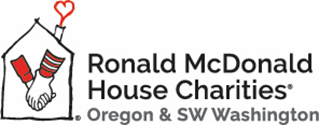 